Совместные зимние каникулы с  пользой для себя и своих любимых детей	Первый учебный семестр - закончился. Впереди - долгожданные зимние каникулы. О том, как правильно организовать своему ребенку отдых, расскажет педагог-психолог ГБПОУ ПО «Кузнецкого многопрофильного колледжа».Мамы любят спорить о детском свободном времени. Одни говорят о том, что лучшее занятие для ребенка - «ничегонеделание». Другие настаивают на определенной нагрузке. Подросток непременно должен читать, учить английский и т. д.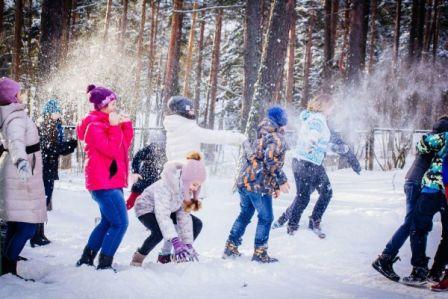 Для чего же все-таки организовываются каникулы?! Безусловно, для того ребенок отдохнул. А отдохнув и набравшись сил, мог снова приступить к учебе. Единственное, на что стоит обратить внимание -  две недели дома у компьютера или телевизора отдыхом не является!Несколько советов, как провести каникулы с пользой и интересом:Лыжи, коньки, сноуборды. Зимой есть прекрасная возможность позаниматься спортом на снегу.  Польза для здоровья гарантирована! Сходите на традиционные зимние народные гуляния или театрализованное представление  всей семьей.Выходите на улицу и лепите снежные фигуры. Подойдите к вопросу творчески, не ограничивайтесь снеговиком. В конце прогулке устройте бой снежками.  Если с погодой не повезло, бой снежками проведите дома. Вам понадобятся листы бумаги, которые нужно скомкать. Чем больше снежков, тем веселее.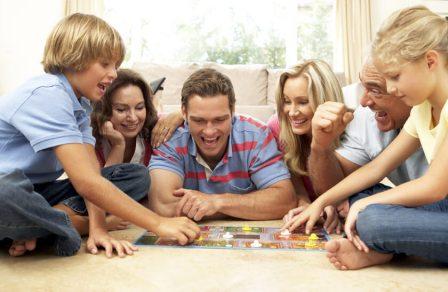 Вместе  с подростком сделайте кормушку для птиц. Это напомнит вашему ребенку о  посильной помощи окружающим и навеет приятными воспоминаниями из детства.Купите настольную игру, например: «Дженга», «Имаджинариум», «Эйкивоки», наборы творчества или научных опытов и поиграйте  со своими ребенком.  Это отличная возможность сплотить семью и изучить что-то новое.Перед Новогодними и Рождественскими торжествами изготовьте украшения для дома.  Вещи, сделанные своими руками, придают особую атмосферу празднику.Вместе смотрите новогодние фильмы,  обсуждайте их после просмотра.  Устройте чаепитие для друзей вашего ребенка. Заранее придумайте и подготовьте программу, конкурсы, призы.Главное помнить, что во всем хороша мера. Не переусердствуйте в желании организовать незабываемый отдых для подростка. Больше всего ребенку любого возраста запомнятся многочисленные подарки и время, проведенное с родителями.Счастливого Нового года и Рождества Христова!